(Собака есть)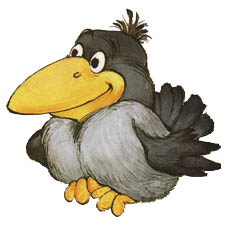 Ворона и собачка Цели: учить подражать движениям и голосам птиц; двигаться, не мешая друг другу. Материал: большая пушистая собака, эмблемы с изображением ворон.Ход игрыВоспитатель произносит:Возле елочки зеленойСкачут, каркают вороны:«Кар! Кар! Кар!» Дети прыгают, изображая ворон, издают каркающие звуки. Педагог подходит к «воронам», берет в руки игрушечную собачку и говорит:Тут собачка прибежалаИ ворон всех разогнала:«Ав! Ав! Ав!» «Вороны» разбегаются в разные стороны.     Игра по желанию детей повторяется 2-3 раза.